STUDENTS’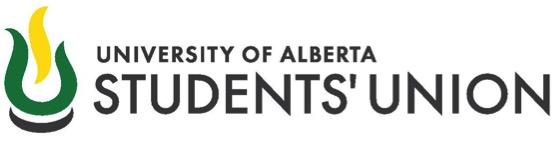 COUNCILTuesday, January 19, 20217:00PM ZoomWe would like to respectfully​ acknowledge that our University and our Students’ Union are located on Treaty 6 Territory. We are grateful to be on Cree, Dene, Saulteaux, Métis, Blackfoot, and Nakota Sioux territory; specifically the ancestral space of the Papaschase Cree. These Nations are our family, friends, faculty, staff, students, and peers. As members of the University of Alberta Students’ Union we honour the nation-to-nation treaty relationship. We aspire for our learning, research, teaching, and governance to acknowledge and work towards the decolonization of​ Indigenous knowledges and traditions.VOTES AND PROCEEDINGS (SC-2020-20)MEETING CALLED TO ORDER AT 7:01PMMEETING ADJOURNED AT 7:12PM2020-20/1SPEAKERS BUSINESS2020-20/1aAnnouncements - The next meeting of Students’ Council will take place on Tuesday, January 26, 2021 at 6:00PM via Zoom.2020-20/1bKIDD/ORVALD MOVED TO suspend orders of the day.CARRIED2020-20/2PRESENTATIONS2020-20/3EXECUTIVE COMMITTEE REPORT2020-20/4BOARD AND COMMITTEE REPORT 2020-20/5OPEN FORUM 2020-20/6QUESTION PERIOD2020-20/7BOARD AND COMMITTEE BUSINESS2020-20/7aKRAHN/KIDD MOVED TO initiate a referendum on the 2021-25 U-Pass during the next general election.See SC-2020-20.01KRAHN introduced the motion.23/0/0 CARRIED2020-20/8GENERAL ORDERS2020-20/9INFORMATION ITEMS 2020-20/9aCouncil Submissions See SC-2020-20.012020-20/9bStudents’ Council - Motion TrackingSee SC-2020-20.022020-20/9cStudents’ Council - AttendanceSee SC-2020-20.032020-20/9dStudents’ Council, Votes and Proceedings (SC-2020-19) Tuesday, January 12, 2021See SC-2020-20.04